ОБОРОТ РОЗНИЧНОЙ ТОРГОВЛИ 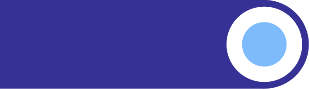 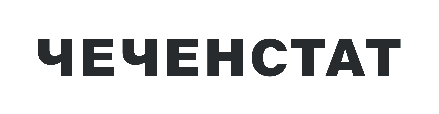 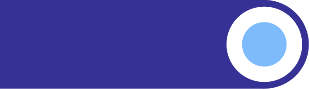 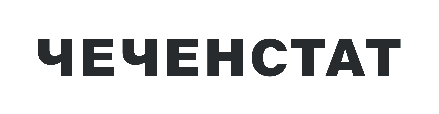 И ОБЩЕСТВЕННОГО ПИТАНИЯОборот розничной торговли в январе - марте 2024 года составил 62661,4 млн рублей, что       на 2,0% больше чем в январе - марте 2023 года (в сопоставимых ценах). Оборот розничной торговли на 97,9% формировался торгующими организациями и индивидуальными предпринимателями, осуществляющими деятельность в стационарной торговой сети (вне рынка). млн руб.Динамика оборота розничной торговли, млрд рублейОборот общественного питания в январе - марте 2024 года составил  4413,1 млн рублей, что в сопоставимых ценах на 6,8% больше, чем в соответствующем периоде 2023 года.Март 2024 г.Январь - март 2024Январь - март 2024в % к январю - марту 2023 г.Оборот розничной торговли22043.362661.4102,0   в том числе:оборот розничной торговли по крупным и        средним организациям1150,32948,8144,8     оборот розничной торговли по  малым  предприятиям (включая микропредприятия)10346,230573,0108,3     индивидуальные предприниматели10097,027799,994,3     продажа товаров на рынках449,71339,780,5   из общего объема:оборот  розничной торговли     продовольственными товарами11727,033335,999,4оборот  розничной торговли непродовольственными товарами10316,329325,5105,2Оборот общественного питания1472,34413,1106,8